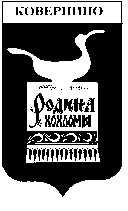 Глава местного самоуправленияКовернинского муниципального районаНижегородской областиР А С П О Р Я Ж Е Н И Е 05.12.2018                                                                    № 1-рВ целях обеспечения эффективности работы комиссии по координации работы по противодействию коррупции на территории Ковернинского муниципального района Нижегородской области:1. Утвердить прилагаемый План заседаний комиссии по координации работы по противодействию коррупции на территории Ковернинского муниципального района Нижегородской области на 2019 год.2. Организационно-правовому отделу обеспечить деятельность комиссии по координации работы по противодействию коррупции на территории Ковернинского муниципального района Нижегородской области.Глава местного самоуправления                                                О.П. ШмелевСогласовано:Зав. орг.-правовым отделом                                                       С.В. НекрасоваОтпечатано 4 экз:1. в дело - 32. в ОПО - 1Некрасова С.В.8(83157)2-28-35Приложение к распоряжению главы местного самоуправленияКовернинского муниципальногорайона  Нижегородской  областиот 05.12.2018 № 1-рПлан заседаний комиссии по координации работы по противодействию коррупции на территории Ковернинского муниципального района Нижегородской области на 2019 годОб утверждении Плана заседаний комиссии по координации работы по противодействию коррупции на территории Ковернинского муниципального района Нижегородской области на 2019 год№ п/пТема заседанияОтветственные исполнители1Об исполнении Плана по противодействию коррупции на территории Ковернинского районаОрганизационно-правовой отдел Администрации2О предупреждении нарушений в сфере закупок товаров, работ, услуг для обеспечения муниципальных нуждСектор муниципальных закупок3Предупреждение нарушений и проведение анализа в сфере муниципального земельного контроляКомитет имущественных отношений4О представлении сведений о доходах/расходах, об имуществе и обязательствах имущественного характера муниципальных служащих и лиц, замещающих муниципальные должностиОрганизационно-правовой отдел Администрации5О результатах проведения внутреннего финансового контроляФинансовое управление Администрации6О предупреждении коррупционных правонарушений в сфере образованияОтдел образования Администрации7Об антикоррупционной экспертизе проектов нормативных правовых актов и нормативных правовых актов Организационно-правовой отдел Администрации